Home Learning – Learning Base 2- wk beg – 5th October 2020Don’t forget- We love seeing your home learning. You can always take a photo and email to school or tweet us! We are looking forward to seeing what you have been up to.English – Speaking and listening English – Speaking and listening English Speaking and ListeningDuring Literacy the children will be looking at different pobble 365 pictures related to the topic. Please talk to your child about these pictures, describe what they see and ask and answer questions to gain more information. This week the picture is Pobble picture- https://www.pobble365.com/lets-leave/         What do you notice?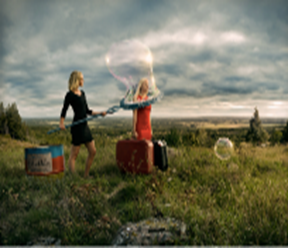 English Speaking and ListeningLook at the pictureWhat do you notice?Why has the lady got suitcases? Is she going somewhere? When do you use a suitcase?English Speaking and ListeningWhat is the lady doing with the net? Has she got magic bubbles?Describe what you see – “I can see 2 ladies in the field”English Speaking and ListeningIf you could go on a magical adventure, where would you go? English Speaking and ListeningDescribe your adventureEnglish – Spelling/ phonicsEnglish – Spelling/ phonicsEnglish Spelling/ phonicsPlease use the phoneme mat previously provided to recap the sounds that your child recognises. Take turns with your child to say and find different sounds.English Spelling/ phonicsUsing the individual letters, play find the ____ gameEnglish Spelling/ phonicsUse 2 sets of letters and play matching pairsEnglish Spelling/ phonicsUse the sounds / m / a / s / d / t / i / n / p / g / o /Sound out / m / a / p / map Child to make / m / a / p / mapEnglish Spelling/ phonicsSay the words for your child to make Map, sat, pin, got, mit, mop, Websites to support phonics learning *https://www.verywellfamily.com/best-free-educational-websites-for-kids-3129084         -Sesame Street  - letters - Starfall- sounds- Phonicsplay - https://www.phonicsplay.co.uk*https://www.topmarks.co.uk/ - games for sounds *https://www.ictgames.com/ - games for literacyEnglish – WritingEnglish – WritingEnglish WritingPlease practice your child’s full name so that all the letters are formed correctly. Please use the RWI sheet provided in your home learning pack. Say the letter formation as you write the letter eg. “round the apple and down the leaf” when writing the letter /a/.English WritingSay the letter and sound of the letters in your child’s name. They will form the letter correctly.English WritingPractice writing all the letters of the alphabet. Say the letter name and soundEnglish WritingSay a letter and sound. Child to form the letter correctly.English WritingUse the words from spelling for your child to write.English – reading English – reading English Reading Please continue reading the ORT books that have been sent home. Please share your child’s reading book. Please talk about the pictures and what is happening in the story.English Reading Please listen, share and ask questions about the reading books sent home.Talk about who is in the story, what is happening, what do they think will happen nextEnglish Reading - Bugclub - Please log in and read the books that have been selected for your child at their level of learning  - Username and Password previously sent.English Reading Register and access free books - https://home.oxfordowl.co.uk/reading/reading-schemes-oxford-levels/read-write-inc-phonics-guide/ - parents to use for home learning https://www.oxfordowl.co.uk/MathsMathsMaths When you are walking home from school, look at the door numbers (previous learning)Which numbers do you recognise?Maths Look at the number line. Say the numbers in order whilst tracking them. Practice recognising numbers. Show any numeral for your child to say and find on their number line. What is one more than and 1 less than. Maths Order the numbers 1-10. Remove a number and find the missing number. Find 1 more than and 1 less than.Maths Please continue to practically count out amounts of objects. Look at the numerals 1-20 and count out the correct amount of objects. Extend by adding and subtracting numbers up to 10.Maths Practice writing numerals to 10.Websites to support maths learning *https://www.verywellfamily.com/best-free-educational-websites-for-kids-3129084         - PBS Kids - counting songs- Starfall - counting - CoolMath - all maths concepts*https://www.topmarks.co.uk/ - games for maths *https://www.ictgames.com/ - games for mathsCurriculumCurriculumTopic This half term the children will be learning about ‘who lives in a family and where they may live and what they may do’. Please draw A picture of what your house looks likeDraw who lives in your houseOn-going project- The children will be talking about where different families live. The on-going topic this half term will be to create a model of a home that a family may live in. This could be their own home OR research different homes that families across the world may live in, then create a model of a home. 